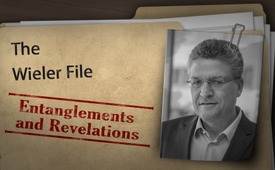 The Wieler File: Entanglements and Revelations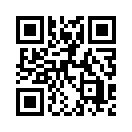 Has Lothar Wieler committed serious statistical fraud as president of the Robert Koch Institute? This documentary convicts Wieler based on his own statements! "The Wieler File" shows a way out of the lockdown: Become part of the great people's movement to enlighten their fellow human beings now!This documentary exposes the massive statistical fraud for which Lothar Wieler, as head of the Robert Koch Institute, bears responsibility.
Professor Dr. Lothar Wieler has been President of the German Robert Koch Institute since 2015. This institute is the German federal government's central institution for disease surveillance and prevention. Its core tasks are the detection, prevention and control of diseases, especially infectious diseases, and to develop scientific findings as a basis for health policy decisions. In his function as President of the RKI, Dr. Wieler reports directly to the Federal Ministry of Health and significantly influences many political decisions through his assessments. His statements therefore carry a lot of weight!
Wieler is also responsible for all of the figures relating to Corona, such as the so-called infection figures and the incidence value. These daily reported figures provide politicians with the justification for the far-reaching restrictions on basic rights, which have never been seen before in the entire history of the Federal Republic of Germany.
Due to the enormous responsibility that Lothar Wieler thus bears, he must also withstand critical scrutiny.
For this reason, this program will first take a closer look at his far-reaching entanglements. Then, central statements by Wieler - which amount to unbelievable revelations - will be highlighted:

Lothar Wieler’s far-reaching entanglements
Professor Wieler is a member of some very influential national and international committees:
1. German National Academy of Sciences Leopoldina
In a report co-authored by Wieler, he demanded a hard lockdown at the beginning of December 2020, which the Chancellor, together with the heads of state of the German provinces, then resolved to implement on Dec. 13, 2020. 
Professor Michael Esfeld, himself a member of the Leopoldina, protested publicly in a very vehement manner against this political misuse of science. He accused his colleagues: &quot;These scientists have allowed themselves to be used by the government for propaganda.&quot;  
Professor Thomas Aigner from Tübingen left the Academy of Sciences in Mainz because of the Leopoldina's report, &quot;because he could no longer reconcile this with his conscience,&quot; since the &quot;ad hoc report was not worthy of honest science.&quot;
2. Scientific Advisory Board of “Global Research Collaboration for Infectious Disease Preparedness (GloPID-R)”The member organizations of GloPID-R are often concerned with the distribution of vaccines. Major funders are the Bill and Melinda Gates Foundation and the WHO, which is also co-funded by Gates.
3. Executive Board of the International Association of National Public Health Institutes (IANPHI)IANPHI was established and is funded by the Rockefeller Foundation and the Bill and Melinda Gates Foundation.
4. European Advisory Committee on Health Research (EACHR)
This 24-member body advises the WHO Regional Director for Europe.
5. “Strategic and Technical Advisory Group for Infectious Hazards (STAG-IH)” of the World Health Organization (WHO)
STAG-IH assesses the global context of infectious diseases and advises the WHO on setting its priorities.
The WHO's largest funder is the Bill and Melinda Gates Foundation, which also gave $253,000 to the Robert Koch Institute, headed up by Wieler.
These interrelationships raise three grave questions:
1. As a member of the Leopoldina, does Wieler, who reports to the Federal Health Minister, compile accommodating reports for the Federal Government?
2. Does Wieler, as head of the RKI, rely on his own recommendations when he simultaneously acts as an advisor to the WHO on pandemic issues and then implements these WHO guidelines himself?
3. How independent and objective can Wieler be when almost all of his entanglements are directly or indirectly co-financed by the Bill and Melinda Gates Foundation?

II. The incredible revelations concerning Lothar Wieler
Disclosure 1 - Vaccinations:
On 15.10.2020, Wieler makes an admission of complete failure in an interview with Phönix:
&quot;We're all assuming that vaccines will be approved next year. We don't know exactly how they’ll work, how well they’ll work, what they’ll accomplish, but I'm very optimistic that there will be vaccines.&quot;
Wieler thus reveals that the RKI has not understood at all how the novel mRNA vaccines work. These vaccines were introduced after an accelerated approval procedure, are recommended without any indication of risk or long-term studies and are even irresponsibly described as safe!

Disclosure 2 - PCR testing:
&quot;The key point is that we identify as many people as possible with the PCR test! And then sequencing is a sequential downstream technology that gives us even more information. But first of all, the whole essence of pandemic control is based on identifying people...&quot;
Wieler thus reveals that PCR testing is all about identification. What is particularly dodgy about Wieler's statement is that this &quot;testing pandemic&quot; is now apparently being used to push identification and digitalization. Even in 2019, before the first Corona outbreak, he called for better identification and digital storage to be able to increase vaccination rates.

Disclosure 3 - daily RKI figures:
1.) The number of people who died from corona
&quot;In our country, someone is considered a corona death if they have been found to have had a coronavirus infection.&quot;
By saying this Wieler is revealing that the RKI does not make a distinction as to whether the corona virus was the cause of death or not. A person suffering from terminal cancer who tested positive shortly before death is counted as a Corona fatality in much the same way as a traffic fatality having previously tested positive.
Post-mortem examinations of more than 600 people who died from Corona according to official statistics by the Hamburg-Eppendorf University Hospital showed that 99% of post-mortems conducted already had a serious pre-existing illness. This shows that the Corona death figures published by Wieler in no way reflect the actual mortality caused by Covid 19.

2.) Disclosure 3 - daily RKI figures:
The number of people allegedly infected with Corona
&quot;The gold standard for primary diagnostics is and remains the PCR test!&quot;
Wieler reveals here, contrary to any facts, that for him the PCR test is the gold standard for diagnostics. The PCR test’s package insert states that the test is not suitable for diagnosis at all: &quot;For research purposes only. Not suitable for diagnostic procedures.&quot;
The inventor of the PCR method, Kary Mullis, who died in 2019, would also vociferously disagree with this statement by Lothar Wieler. Mullis said in this regard: 
&quot;With PCR, you can find - if you do it well - almost anything in anyone [...] The test does NOT tell you if you're sick; or if what was found is really causing you harm.&quot;
Even the Berlin Senate had to confirm in October 2020 due to a question by Member of Parliament, Marcel Luthe, that the PCR test was not suitable for distinguishing between a virus capable of reproduction and a virus which is not capable of reproduction! However, this is a prerequisite for the detection of a disease.
Why then, is Wieler nevertheless talking about &quot;proven infections&quot; and not - as would be correct - about positive PCR tests? 
Wieler is aware of the difference. Despite this, the population has had the fear put into them by him and the mass media with their incessant repetition of the terrifying term &quot;new infections&quot;.
3.) Disclosure 3 – daily RKI numbers - 
3rd The incidence number [number of people allegedly infected per 100,000 population]
&quot;...an incidence of ten, that would be a cool number, ...and I did say back in the spring that that would be the number with which we could regulate really well and control what was happening, and in that respect my assessment hasn’t  changed.&quot;
Here Wieler reveals a &quot;desired objective&quot; which is unachievable. The incidence value of 10 demanded by Wieler means that only 10 out of 100,000 inhabitants may test positive in a period of 7 days! 

Even if the PCR test only threw up false-positive results at a rate of 2%, the incidence value of 10 would have already been reached after conducting 500 tests per 100,000 inhabitants. If you tested everybody, you would have a &quot;catastrophic&quot; incidence value of 2,000 -only because of the error rate of the test! 

Just by not taking the &quot;false positive rate&quot; of the PCR test into account when determining the incidence value, Wieler can feign a completely false &quot;infection situation&quot; to the population!
Due to the current strategy of the federal government with a required incidence value of 50 or even 35 and the simultaneous increase in the number of PCR tests, the lockdown can be maintained by this self-induced &quot;test pandemic&quot; for as long as desired, despite being predominantly based on positive cases only, whilst having nothing to do with sick people.
In this respect the RKI is violating its own recommendation of November 03, 2020: 
&quot;As a rule, laboratory diagnostics should only be performed if there are signs of disease and the test criteria are fulfilled.&quot;
The WHO also points out that the informative value of the tests is largely useless if those tested do not show any symptoms. 
Since this applies to the vast majority of those tested, testing with PCR on people without symptoms must be stopped immediately! Otherwise, with the currently required maximum incidence value of 50 there will be no way out of lockdown!! 
Disclosure 4 - Corona Rules:
&quot;We will have to comply with these rules for months to come and they will have to be the norm. They must never be questioned at all. Keeping your distance, hand hygiene, and in places where we can’t keep our distance, wear a standard mask or mouth and nose covering, and that applies to indoors as well as outdoors. So that's the basic rule that no one is allowed to and shouldn't question anymore, that's just what we should do.&quot;
Is Wieler revealing here the supreme commandment of the pandemic: Questioning is forbidden!? Why is he trying to prevent any questioning?
CONCLUSION :
Under Wieler's leadership, the RKI is using every trick in the book to ramp up the statistical data on the number of corona deaths, the number of people allegedly infected, and the current authoritative incidence value. 
A fact-based critical discussion is being prevented.
Dear viewers,
In this documentary, a massive statistical fraud has been uncovered, for which Dr. Lothar Wieler, as head of the RKI, bears responsibility. This fraud weighs heavily on us because it provides politicians with a justification for a continuing lockdown with severe restrictions on people’s freedom. 
There will only be a fundamental lifting of the current massive restrictions on citizens' basic rights when a broad section of the population has been made aware of this fraud.
Seeing as for many months now, the leading media have not done their job in terms of critical reporting and providing comprehensive information to the population, there is now a tidal wave of explaining to do which needs to come from the people themselves!
Become part of a large people's movement which is enlightening its fellow men on these connections now!
Please forward this enlightening video to as many friends, work colleagues and relatives as possible! Remembering in particular those people who mainly get their information from the mainstream media! Use all avenues available to you, e.g., mail, WhatsApp, Twitter, Vimeo or post the video on Facebook. We’re fading you in the link to this broadcast now!from kw. / str.Sources:Allgemeine Infos zu Dr. Lothar Wieler
https://www.rki.de/DE/Content/Service/Presse/Pressemitteilungen/2015/01_2015.html

https://de.wikipedia.org/wiki/Lothar_H._Wieler

https://www.rki.de/DE/Content/Institut/institut_node.html;jsessionid=47280A3647889057D2968D7DC0361C80.internet121

https://de.wikipedia.org/wiki/Robert_Koch-Institut


Wielers Verflechtungen
https://www.leopoldina.org/mitgliederverzeichnis/mitglieder/member/Member/show/lothar-heinz-wieler/

https://de.wikipedia.org/wiki/Lothar_H._Wieler#Mitgliedschaften

https://www.rki.de/SharedDocs/Personen/Mitarbeiter/W/Wieler/Wieler_Lothar_H.html

https://www.gatesfoundation.org/How-We-Work/Quick-Links/Grants-Database/Grants/2019/11/OPP1216026


Leopoldina-Gutachten
https://www.leopoldina.org/uploads/tx_leopublication/2020_12_08_Stellungnahme_Corona_Feiertage_final.pdf


Beschluss zum Lockdown im Dezember
https://www.bundesregierung.de/resource/blob/997532/1827366/69441fb68435a7199b3d3a89bff2c0e6/2020-12-13-beschluss-mpk-data.pdf


Protest von Prof. Michael Elsfeld
https://www.merkur.de/politik/corona-angela-merkel-soeder-deutschland-wissenschaft-leopoldina-lockdown-kuba-syndrom-aktuell-90204364.html


Prof. Thomas Aigner
https://www.kla.tv/17942

https://www.akanthos-akademie.de/2020/12/28/protest-gegen-leopoldina-ad-hoc-gutachten-t%C3%BCbinger-professor-verl%C3%A4sst-akademie-der-wissenschaften/

https://www.rundschau.info/prof-dr-thomas-aigner-ich-kann-es-mit-meinem-gewissen-nicht-vereinbaren-ein-teil-dieser-art-von-wissenschaft-zu-sein/


Mitgliedschaften
GloPID-R: https://www.glopid-r.org/about-us/members/

IANPHI: https://en.wikipedia.org/wiki/International_Association_of_National_Public_Health_Institutes

EACHR: https://www.rki.de/SharedDocs/Lebenslauf/EN/Wieler_Lothar_H_EACHR_en.html

STAG-IH: https://www.who.int/emergencies/diseases/strategic-and-technical-advisory-group-for-infectious-hazards/en/

https://www.rki.de/DE/Content/Institut/Leitung/Wieler_STAG-IH.html


Wielers unglaubliche Enthüllungen
1. Enthüllung
https://www.youtube.com/watch?v=_CpcIUov-1Q


2. Enthüllung
https://dein.tube/watch/rWi7Yzyo6kPYuSk

https://www.pharma-fakten.de/news/details/782-digitalisierung-der-schluessel-zu-besseren-impfquoten/


3. Enthüllung
1.https://www.facebook.com/tagesschau/videos/243812243453095/?v=243812243453095¬if_id=1584694894382298¬if_t=live_video
ab Min. 17:47
https://www.t-online.de/nachrichten/deutschland/id_87636856/coronavirus-hamburg-will-nur-echte-covid-19-tote-zaehlen.html

https://www.n-tv.de/wissen/Fast-alle-Corona-Toten-waren-vorerkrankt-article22371530.html

2. https://www.youtube.com/watch?v=wO_F0UrHKxY
(ab min.13.00)
https://www.kla.tv/17530

https://www.youtube.com/watch?v=Xc0Kysti6Kc

ExpressZeitung Ausgabe 38/2021
https://www.epochtimes.de/assets/uploads/2020/11/Antwort-des-Berliner-Senats.pdf

https://www.creative-diagnostics.com/pdf/CD019RT.pdf


3. https://www.youtube.com/watch?v=iN5BIcgZQqU&amp;t=2506s
(ab Min 41:46)
https://reitschuster.de/post/rki-chef-wieler-entlarvt-corona-versagen-der-regierung-und-keiner-merkt-es/

https://pubmed.ncbi.nlm.nih.gov/32133832/

https://impf-info.de/82-coronoia/314-coronoia.html#falsch_positiv
(update 12.6.20)
https://www.nordbayern.de/politik/streit-um-den-inzidenzwert-ist-nun-die-35-die-neue-50-1.10832878

https://www.rki.de/SharedDocs/FAQ/NCOV2019/FAQ_Liste_Diagnostik.html

https://reitschuster.de/post/unglaublich-who-warnt-vor-unzuverlaessigkeit-von-pcr-test/

https://www.who.int/news/item/20-01-2021-who-information-notice-for-ivd-users-2020-05


4. Enthüllung
https://www.youtube.com/watch?v=HGZpv9iB-QgThis may interest you as well:---Kla.TV – The other news ... free – independent – uncensored ...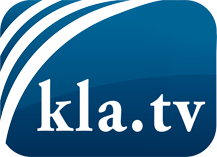 what the media should not keep silent about ...Little heard – by the people, for the people! ...regular News at www.kla.tv/enStay tuned – it’s worth it!Free subscription to our e-mail newsletter here: www.kla.tv/abo-enSecurity advice:Unfortunately countervoices are being censored and suppressed more and more. As long as we don't report according to the ideology and interests of the corporate media, we are constantly at risk, that pretexts will be found to shut down or harm Kla.TV.So join an internet-independent network today! Click here: www.kla.tv/vernetzung&lang=enLicence:    Creative Commons License with Attribution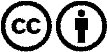 Spreading and reproducing is endorsed if Kla.TV if reference is made to source. No content may be presented out of context.
The use by state-funded institutions is prohibited without written permission from Kla.TV. Infraction will be legally prosecuted.